“学习新思想，争做新青年”知识竞赛——本科17、18、19级党支部主题党日活动为了深刻领会习近平总书记重要讲话精神的丰富内涵、精神实质，深入领悟党的十九届五中全会精神的重大意义，准确把握“十四五”时期必须遵循的原则、主要目标、重点任务，2020年12月7日晚上18:30，化学学院本科2017级、2018级、2019级党支部于理一栋4楼会议室举办知识竞赛活动。考虑到部分支部成员在外地实习，本次活动采取“线上+线下”同时进行的形式。此次竞赛由2017级本科党员张钰萍和卢奕彤主持，支部书记卜姝华老师和全体支部成员参加了活动。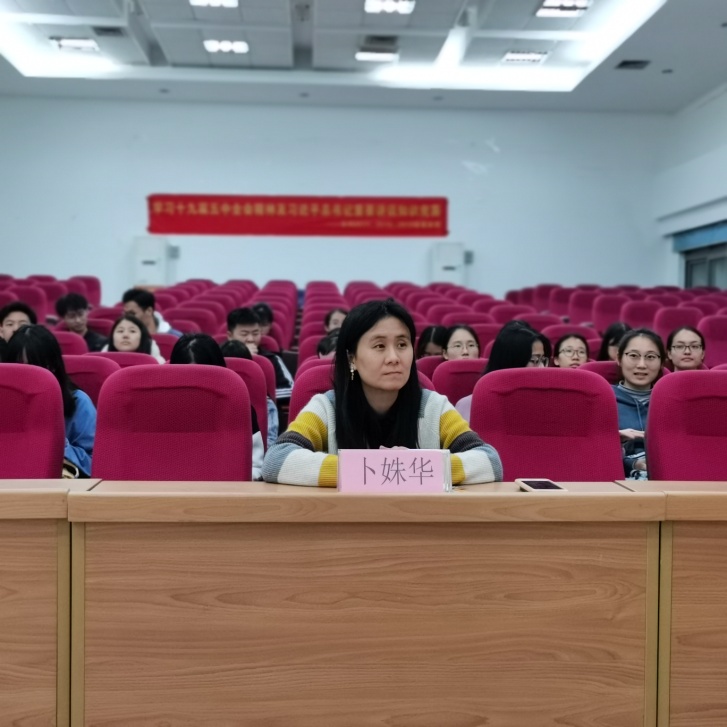 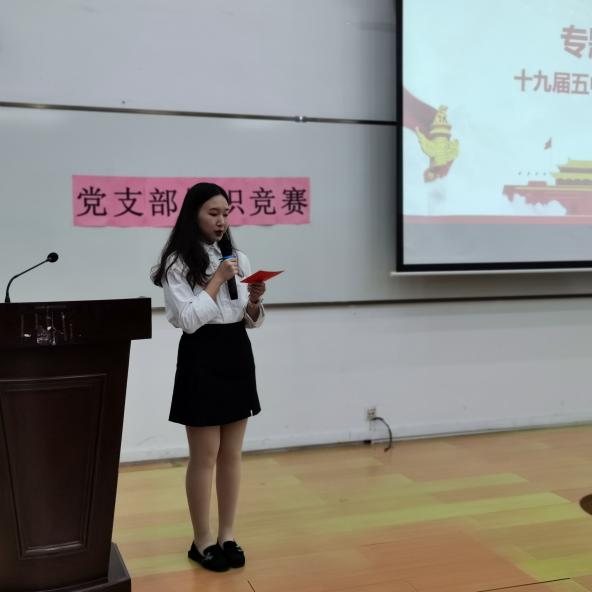 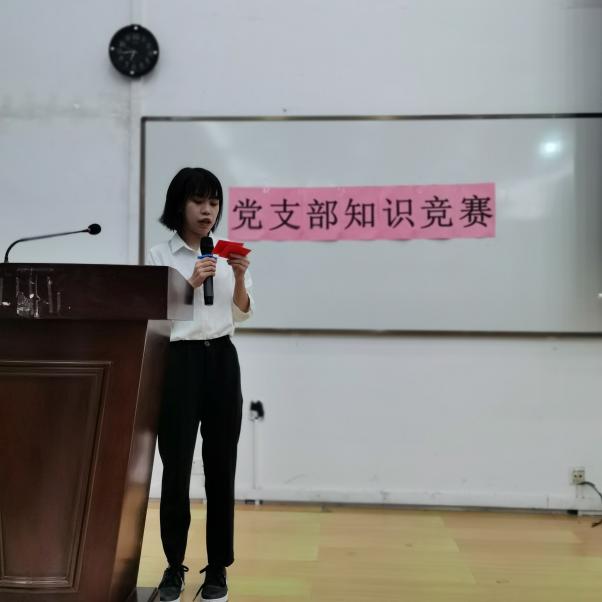 比赛开始前，卜姝华老师作简要发言，强调此次活动是2018级本科新党员加入后的第一次组织活动，希望在2017级本科党员的精心策划下，能够让刚加入进来的新党员感受到支部的学习氛围。紧接着，主持人张钰萍和卢奕彤同学介绍比赛规则。所有成员分为8个小组，以小组为单位参加比赛。比赛共分为必答题和抢答题两个环节。其中，必答题环节又分为三轮，每一轮每组作答3题，在2分钟内作答完毕。三轮的题目分别围绕“十九届五中全会精神”、“深圳经济特区建立40周年”、“习近平总书记的广东行”三个专题展开，现场的气氛逐渐紧张起来。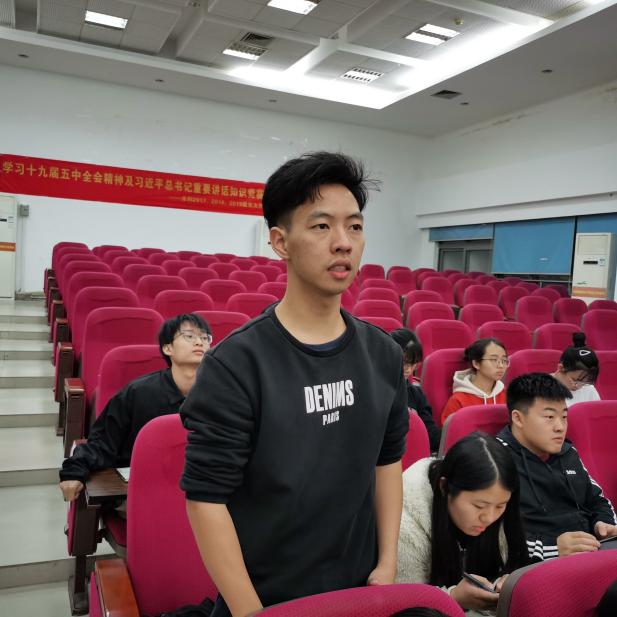 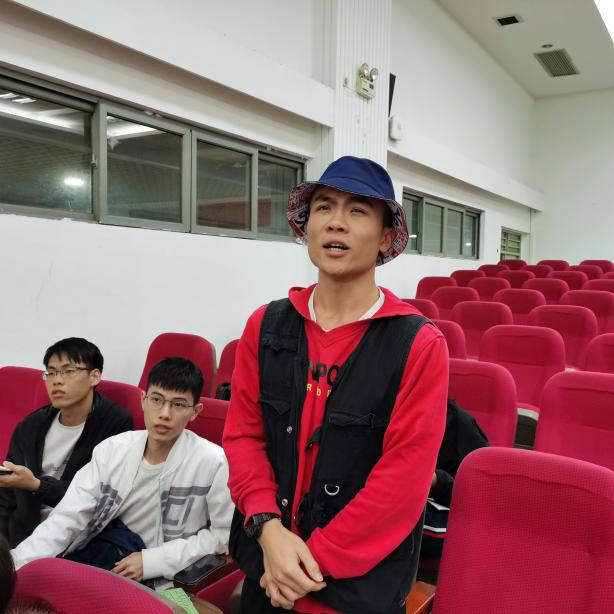 必答题环节结束后，进入为时15分钟的中场休息环节，全体成员共同观看“习近平总书记的广东行”、“深圳经济特区建立40周年特别节目”、“学习十九届五中全会全会精神”视频选段。抢答题环节的竞争更为激烈，每道题只有15秒看题时间，接着进行抢答。在抢答题环节，现场的气氛达到沸点。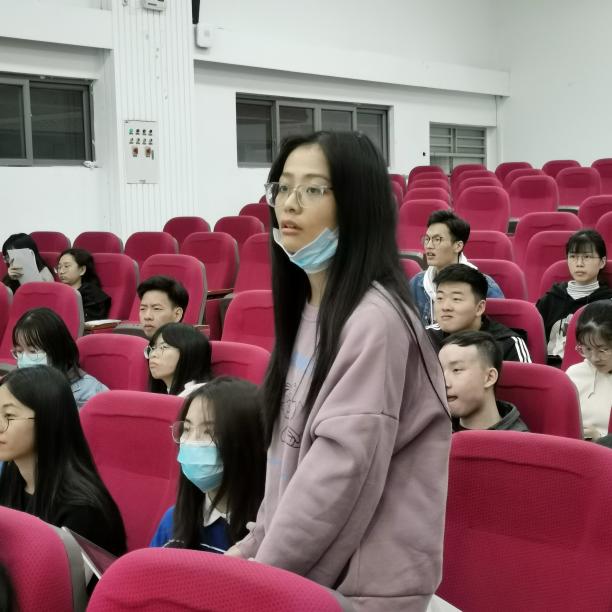 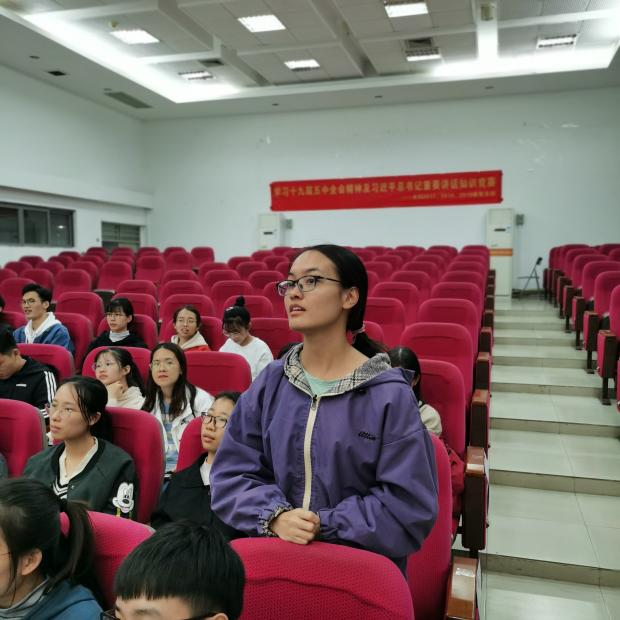 伴随着抢答题环节的结束，活动进入到尾声。卜姝华老师对本次活动作简要总结，给活动中表现优异的小组颁发奖品。通过这次活动，我支部成员对十九届五中全会精神的重大意义、习近平总书记广东行的意义有了更深刻的理解。我们要不断用理论武装自己，学习新思想，争做新青年。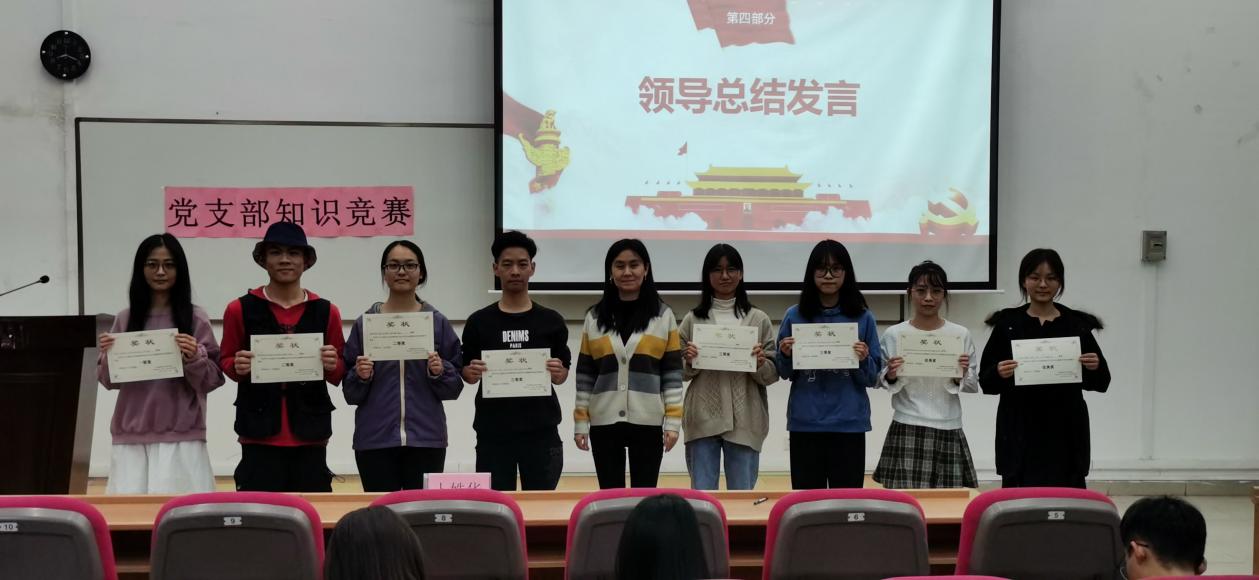 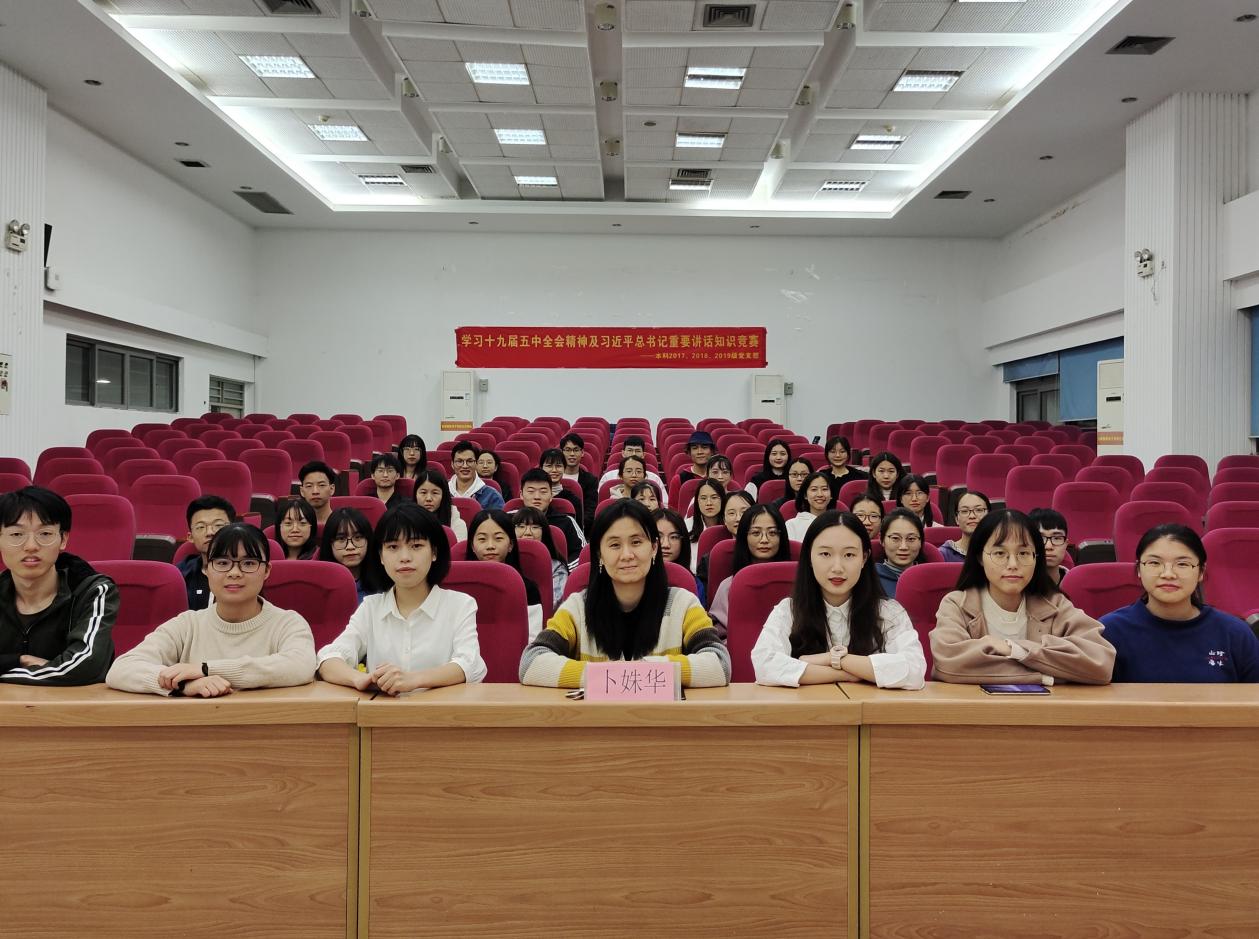 